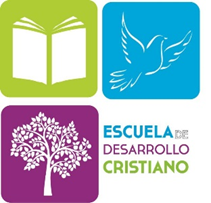 Testimonio personalLlena los datos personales y en seguida relata el testimonio de tu experiencia cristiana. Incluye por favor los siguientes aspectos:Cómo era tu vida antes de recibir a Cristo como tu Salvador.Cómo recibiste a Cristo.Como ha sido tu vida después de recibir a Cristo.Tu experiencia con el bautismo con el Espíritu SantoTu experiencia de servicio en la iglesia localTestimonioTus datos personales solo serán usados para fines de inscripción y no serán compartidos con terceros.Nombre:Usa tanto espacio como sea necesario